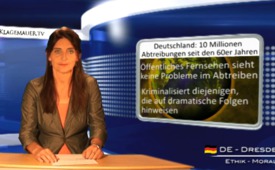 Zehn Millionen Abtreibungen seit den 60er [...]Jahren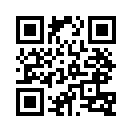 Rein rechnerisch betrachtet ist das so, als wenn in Deutschland seit 1996 kein einziges Kind mehr zur Welt gekommen wäre.Abtreibung ist die planmäßige und systematische Tötung des Nachwuchses, deren einschneidende Folgen auf nahezu allen gesellschaftlichen Ebenen extrem negativ zu Buche schlagen. Rein rechnerisch betrachtet ist das so, als wenn in Deutschland seit 1996 kein einziges Kind mehr zur Welt gekommen wäre. Das ist die Folge von Abtreibung, die der Staat nicht nur frei gibt, sondern die er auch noch aus öffentlichen Mitteln finanziert. Eine Studie des US-Elliot-Institutes zeigt folgendes durchschnittliches Ergehen von Frauen nach ihrer Abtreibung auf:
92,6 % Schuldgefühle
88,2 % Depressionen
82,3 % Selbstwertverlust
55,8 % Selbstmordgedanken
66,0 % Beziehungsabbruch zum Partner
40,6 % Flucht in Drogen
36,5 % Flucht in Alkohol
Das öffentliche Fernsehen, wie zum Beispiel RBB „Kontraste“ vom 14. April 2011, sieht keinerlei Probleme im Abtreiben, kriminalisiert jedoch knallhart diejenigen, die unter liebevollem Einsatz auf diese dramatischen Folgen hinweisen und so Tausende von Kindern und deren Mütter vor diesem Desaster retten.von isQuellen:www.dreilindenfilm.de, DVD „Programmauftrag Desinformation.“  http://www.blauenarzisse.de/index.php/rezension/3235-rbb-sendung-kontrastehaut-abtreibungsgegner-in-die-pfanneprogrammauftrag-desinformation-belegt-bewusste-taeuschungder-zuschauerDas könnte Sie auch interessieren:---Kla.TV – Die anderen Nachrichten ... frei – unabhängig – unzensiert ...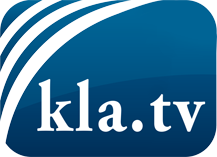 was die Medien nicht verschweigen sollten ...wenig Gehörtes vom Volk, für das Volk ...tägliche News ab 19:45 Uhr auf www.kla.tvDranbleiben lohnt sich!Kostenloses Abonnement mit wöchentlichen News per E-Mail erhalten Sie unter: www.kla.tv/aboSicherheitshinweis:Gegenstimmen werden leider immer weiter zensiert und unterdrückt. Solange wir nicht gemäß den Interessen und Ideologien der Systempresse berichten, müssen wir jederzeit damit rechnen, dass Vorwände gesucht werden, um Kla.TV zu sperren oder zu schaden.Vernetzen Sie sich darum heute noch internetunabhängig!
Klicken Sie hier: www.kla.tv/vernetzungLizenz:    Creative Commons-Lizenz mit Namensnennung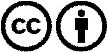 Verbreitung und Wiederaufbereitung ist mit Namensnennung erwünscht! Das Material darf jedoch nicht aus dem Kontext gerissen präsentiert werden. Mit öffentlichen Geldern (GEZ, Serafe, GIS, ...) finanzierte Institutionen ist die Verwendung ohne Rückfrage untersagt. Verstöße können strafrechtlich verfolgt werden.